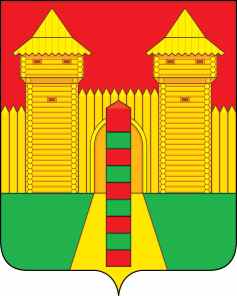 АДМИНИСТРАЦИЯ  МУНИЦИПАЛЬНОГО  ОБРАЗОВАНИЯ «ШУМЯЧСКИЙ  РАЙОН» СМОЛЕНСКОЙ  ОБЛАСТИРАСПОРЯЖЕНИЕот 25.01.2021г.   № 12-р           п. Шумячи         В соответствии со ст.28 Устава муниципального образования «Шумячский район» Смоленской области, на основании распоряжения Администрации муниципального образования «Шумячский район» Смоленской области от 15.01.2021г.          № 5-р «О создании комиссии по приему-передаче объектов основных средств, материальных ценностей и документов муниципального унитарного предприятия «Шумячское автотранспортное предприятие» муниципального образования «Шумячскийрайон» Смоленской области»                                    Утвердить прилагаемые акты  приема - передачи объектов основных средств, материальных ценностей и документов муниципального унитарного предприятия «Шумячское автотранспортное предприятие» муниципального образования «Шумячский район» Смоленской области» от 22.01.2021г.Глава муниципального образования«Шумячский район» Смоленской области                                                 А.Н. Васильев    Об утверждении актов приема-передачи объектов основных средств, материальных ценностей и документов муниципального унитарного предприятия «Шумячское автотранспортное предприятие» муниципального образования «Шумячский район» Смоленской области 